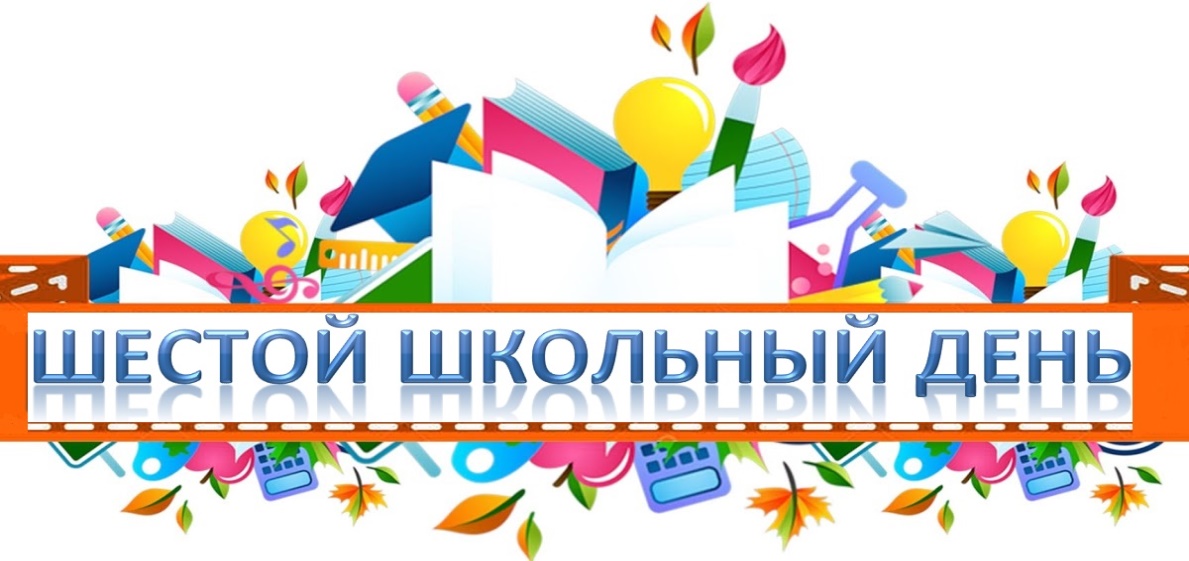 ВремяКлассыМероприятиеМесто проведенияОтветственный8.55-12.5510,11 классыПрофессиональная подготовкаСогласно расписанию	Вареник О.Г., учитель белорусского языка и литературы;Шевчук О.В., учитель математики9.00УчащиесяОперация «Обелиск»Памятник погибшим евреямТрояновский В.С., руководитель по военно-патриотическому воспитанию9.003 «А» классУстный журнал «Путешествие по Беларуси»Каб. №10Лабко Н.А., учитель начальных классов9.005-9 классыТурнир по шашкам «Золотая фигура» среди учащихся учреждения образованияСпортивный залЖуравлев А.А., учитель физической культуры9.307 «А» классОткрытый диалог «Что значит быть гражданином?»Каб. №22Мацель В.В., учитель немецкого языка10.001 «А» классБеседа «Путешествие в мир доброты»Каб. №10Безушко И.В., учитель начальных классов10.00-10.45УчащиесяОбъединение по интересам «Юный экскурсовод»Каб.№2Каменко М.М., педагог дополнительного образования10.00-10.45УчащиесяОбъединение по интересам «Юный правовед»Каб.№4Ващенко А.С., педагог дополнительного образования10.00-11.40УчащиесяОбъединение по интересам «Сделаем сами своими руками»Кабинет технического трудаКарпач О.Ю., педагог дополнительного образования11.002 «А» классУстный журнал «Богатства белорусских лесов»Каб.№13Данкевич Т.В., учитель начальных классов11.306 «А» классЧас совместного творчества «В кругу семьи рождается душа»Каб. №18Беккер Е.В., учитель математики11.00-12.00УчащиесяИгровая программа «Осенняя феерия»Актовый залКаменко М.М.,педагог-организатор12.308 «А», 8 «Б», 8 «В» классыОткрытый диалог «Наркотики – главная проблема современности» Актовый залВойтехович Е.А., педагог-психолог12.00-13.40УчащиесяОбъединение по интересам «Футбол»Спортивный залЖуравлев А.А., педагог дополнительного образования14.00-16.00УчащиесяОбъединение по интересам «Волейбол»Спортивный залПрищеп В.Д., педагог дополнительного образования16.00-20.00УчащиесяРабота спортивного залаСпортивный залСкакуновский И.С., учитель физической культуры